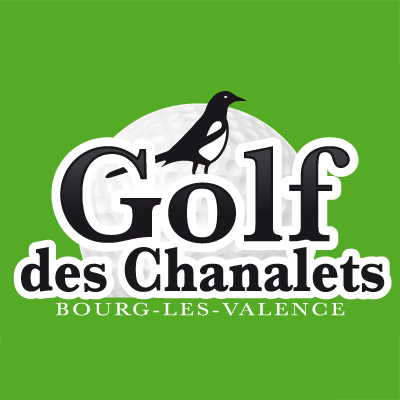 Bourg-lès-Valence, le 23 Août 2016Madame, Monsieur, Après l’intermède agréable des vacances se profile les différentes rentrées, sportives, scolaires et travail pour les heureux parents. Pour organiser au mieux l’école de Golf, nous vous convions pour l’organisation des différents groupes :SAMEDI 10 SEPTEMBRE et MERCREDI 14 SEPTEMBREà partir de 16H30 au club house du golf.(Le planning des cours vous sera distribué lors de la réunion)L’équipe enseignante : Vincent, Jean Christophe complétée par Nathanaël, est heureuse d’accueillir auprès de Michel Maneveau assistant sportif bénévole, Hélène Sillam .Les groupes sont constitués en fonction de l'âge et du niveau.Ils s'organisent en cours d' 1 h 30 pour les joueurs de plus d'un an de golf, ou d' 1 heure pour les 5-10 ans.Les cours ont lieu le mercredi après-midi, le samedi matin ou le samedi après-midi, à définir selon les disponibilités de chacun. Les cours n'ont pas lieu pendant les vacances scolaires.Chaque groupe, de 8 enfants maximum, disposera de 26 séances au cours de l'année, et sera pris en charge en alternance tous les quinze jours par Vincent et Jean-Christophe.PLANNING DES SEANCES: MERCREDI:	14h00 à 15h30 : joueurs confirmés                           15h15 à 16h45 : joueurs confirmés  		               15h45 à 16h45 : 5-10 ansSAMEDI:10h00 à 11h00 : 5-10 ans10h00 à 11h00 : 10 ans et plus11h00 à 12h30 : joueurs confirmés 11h00 à 12h30 : groupe élite (sélection par les enseignants)14h00 à 15h30 : joueurs confirmés15h30 à 16h30 : 5-10 débutants15h30 à 17h00 : joueurs confirmésTARIFS : (tarifs identiques à 2015 - 2016)Cours d’ 1 h 30 + Accès parcours* (10-14 ans) = 350 €Cours d’ 1 h 30 + Accès parcours* (14-18 ans) = 410 €Cours d’ 1 h + Accès parcours* (5-10 ans)   = 230 €Cours d’ 1 h + Accès parcours* (débutant 1ère année hors 5-10 ans)  = 300 €* Fourniture des balles de practice pendant les cours et une carte de 10 jetons offerte pour les entrainements en dehors des cours.Possibilité de règlement en plusieurs fois.Certificat médical et Licence FFG obligatoires à la pratique du golf.Une photo d’identitéLICENCE 2017 (pour les licenciés en 2016) : 25 € à l'ordre de l’association sportive du golf des Chanalets. LICENCE 2016/17 (pour les débutants) : 30 € à l'ordre de l’association sportive du golf des Chanalets.Les enseignants 			L’Association Sportive		Golf des Chanalets- Vincent MINODIER	           		 Alain COUSIN				Pascal ANDRIEU- Jean-Christophe BERTIN